Сухие бассейны в «Речевом центре»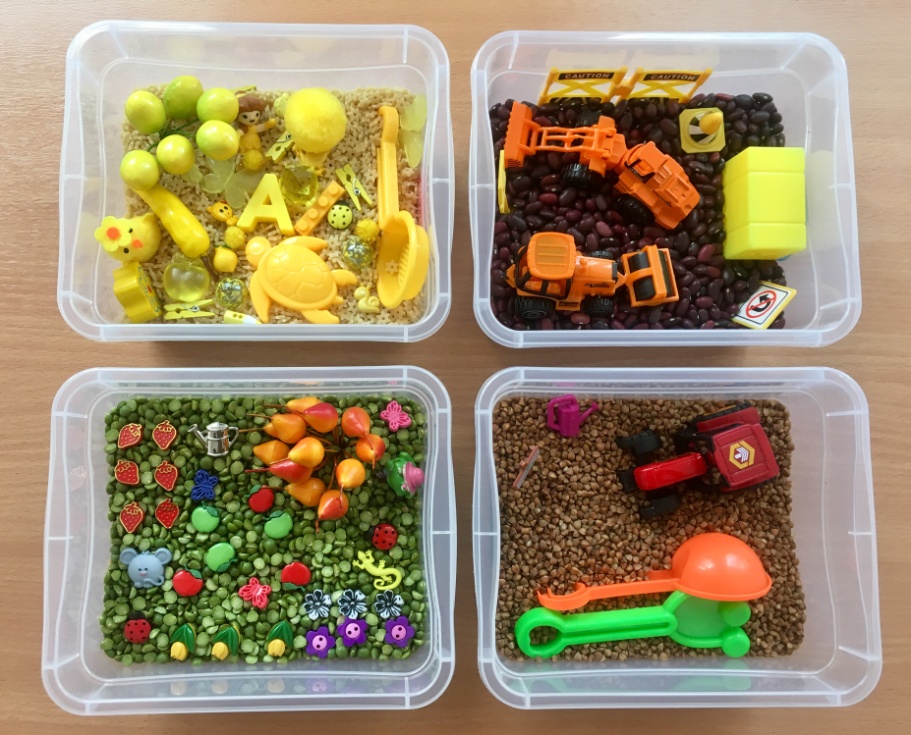 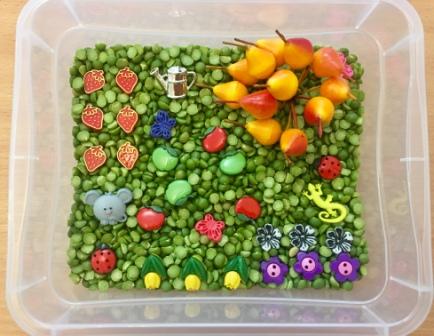 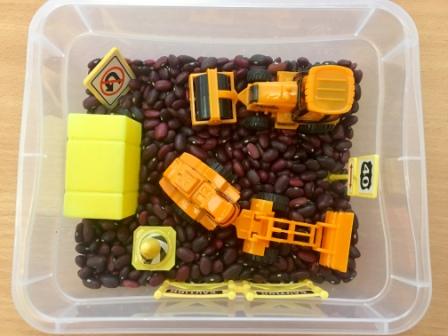 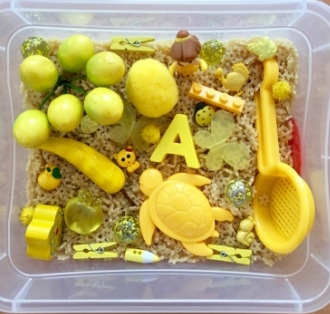 